Welcome!I would like to take this opportunity to introduce myself and express my excitement about working with you this upcoming school year. This is my seventh-year teaching at Alpharetta High School, and I am thrilled to be working with such outstanding students and families!My main goal as a teacher is for my students to enjoy learning in my class through fostering meaningful relationships with myself, as well as with the other students with whom they’ll be working with. Additionally, I hope they leave with an appreciation for economics as a field of study that impacts all our lives. I tailor my instruction based on student interest and I am always open to new ideas. Please feel free to contact me if you have any questions, comments, or concerns. I am looking forward to a great year with you!Ms. "Coach" KasperSocial Studies TeacherAP Economics & EconomicsWomen's Flag Football CoachAlpharetta High School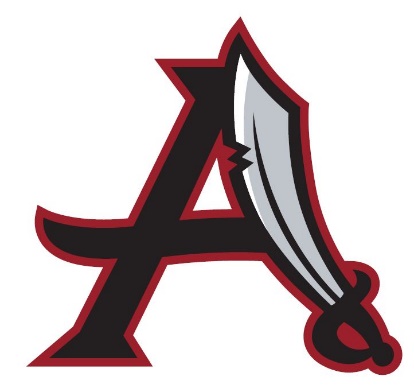 Supply ListDonations The following supplies are highly encouraged for my class: Notebook Writing instruments Pencils, pens, highlighters4 function calculatorPlease do not feel obligated to purchase any of these items, but if you do find you can pick up one or two of the following items, I would greatly appreciate it. TissuesPaper towelsHand SanitizerAll-purpose surface cleanerCoffee (Just Kidding…..Maybe)